SummaryExcellent management skills to ensure Team objectives are met.Good in Project & Processing Coordination.Effective in understanding customer perception and providing them best service.Highly motivated, reliable, confident, and committed to professional standards.Good organizational and Communicational skills.Educational QualificationB.B.A (Bachelor of Business Administration) From Chennai - University of Madras 2008 - 2011.M.B.A (Masters of Business Administration in Logistic and Supply chain management)From Madras University, Chennai. (2011-2013).Technical QualificationIT Skills: Undergone Course in MS-Office at Reputed Organization (Maersk GSC). Professional ExperienceHANJIN SHIPPING INDIA PVT LTDSenior Executive in Customer Service & Documentation department from Oct 2014 to Nov 2015.Job DescriptionsSending Arrival Notice to the consignee before vessel arrives to port.Preparing Import General Manifest and Import Advance List for all import B/L’s through Hanjin application and submitting via customs EDI for Custom Clearance.Allocating CFS (Warehouse) as per the Customer requirement within Hanjin nominated CFS.Taking care of container movements from port to the respective CFS (Warehouse).Updating destination Charges in Systems like THC, DCH, ADF,CMR, CMF, storage and interfacing with ERP tool.Involved in Issuing Form 13 for ACP, OYD, UBB, REFFER containers for direct delivery.Preparing and processing Invoice with Internal Operating Procedures and with companies own software applications like ALPS.Maintaining the (KPI) Accuracy & Timeliness 100%.Specialist in Handling Export & Import documentation process, Issuing Annexure 4 for HIGH SEA SALE Amendments.Coordinating with Customer, Clearing Agents and Overseas for handling escalations or discrepanciesIssuing Delivery order to the Customer after ensuring all payments are cleared in counter partCalculating Detention & Extension Charges and Invoice to Customers as per their required Date.  Downloading Shipping Instruction updated by customer and sending BL draft to them for confirmation.Rating the BL as per the service contract & RFA.Updating data in the booking as per destination customs requirementsAMS & ACI filing for US destinationENS filing for shipments destined to and via EuropeCoordinating with overseas offices and reporting to their quarries.Monitoring vessel wise booking data and ensuring all updating are done effectively to maintain documentation performance.Checking the BL data accuracy with export documents filed with customs and releasing the BL to customer.Follow-up with credit customer for timely settlement. And Import long stay containers follow up and sending long-stay notice to shipper, Consignee and Freight Forwarders.2) MAERSK GLOBAL SERVICE CENTERSr. Associate in Damco Team from Dec 2011 to Oct 2014, Job DescriptionsProject analysis and handling new migration of projects from other foreign branches including Migration plan, preparing time study, dealing with foreign colleagues, quality check and make the migration smooth.Handling the whole Import Operations for our clients and update the consignee about the status of Cargo, Vessel Planning and tentative arrivalFollow-up on PRE ALERT & Post Shipment documents from overseasFiling Manifest IGM, House Split-up, Customs IECHandled Major Supply Chain Clients as Nike, Walmart, PVH, Adidas, DynCorp, Macy shipments.Specialist in consolidate cargo shipments (LCL) documentationPurchase order creation and Booking space with carrierTracking the cargo from the warehouse till final delivery at destinationCreating the Shipment order and submitting via EDI to the clients within the stipulated time.Cargo Receiving & Stuffing as per the packing list/Container Load Plan, Creating FCR & HBL with in the set time & invoicing.Involved in issuing the Master Bill of Lading to carrier's via EDI/Manually through mail.Achievements in DAMCOWon Top performance award in my team thrice.Six Sigma White belt certificate holder (Conducted in Maersk)Played an active part in Maersk Logistics Process migration from Manila to Chennai.Received  Best Customer Service Award in DAMCO Team for 4 timesPersonal DetailsDate of Birth  			:	04.05.1990	    Gender				:	MaleMarital Status			:	SingleNationality			:	IndianLanguages known	:	Tamil(Native),English(working level), French(elementary level)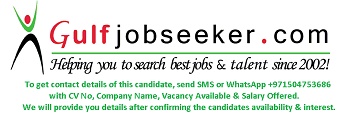 Gulfjobseeker.com CV No: 1534722E-mail: gulfjobseeker@gmail.com